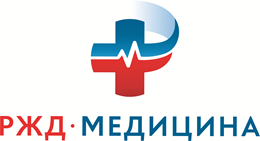 ПРОТОКОЛ № 190507/1вскрытия, рассмотрения и оценки котировочных заявок, представленных для участия в запросе котировок на право заключения договора размещения рекламы на щитах для нужд НУЗ «Отделенческая больница на ст. Вологда ОАО «РЖД».г. Вологда	                                                                                                     «7»  мая  2019  года                                                                                                                              11:00  по московскому времениСостав комиссии:Повестка дня:Вскрытие котировочных заявок, представленных для участия в запросе котировок на право  заключения договора размещения рекламы на щитах для нужд НУЗ «Отделенческая больница ст. Вологда ОАО «РЖД» (далее – запрос котировок, процедура вскрытия соответственно).Рассмотрение  котировочных заявок, представленных  для участия в запросе котировок.Оценка (сопоставление)  котировочных заявок, представленных  для участия в запросе котировок.Подведение итогов запроса котировок. По пункту 1 повестки дня	В соответствии с Положением о закупке товаров, работ, услуг для нужд негосударственных учреждений здравоохранения ОАО «РЖД», утвержденное приказом Центральной дирекции здравоохранения от 02 апреля . № ЦДЗ-35 объявлен запрос котировок на право  заключения договора размещения рекламы на щитах для нужд НУЗ «Отделенческая больница на ст. Вологда ОАО «РЖД»Запрос котировочной цены был размещен «25» апреля 2019 года на сайте учреждения www.medrzd35.ru.Процедура вскрытия состоялась «07»  мая 2019 года в 11 часов 00 минут по московскому времени по адресу: 160009, г. Вологда, ул. Челюскинцев, д.48, кабинет заместителя главного врача по экономическим вопросам.Начальная (максимальная) цена договора: 44 500 (Сорок четыре тысячи пятьсот) рублей 00 копеек. Начальная (максимальная) цена договора включает все  расходы на доставку, установку товара, страхование, уплату налогов, таможенных пошлин, сборов и других обязательных платежей. Срок и порядок оплаты товара: Оплата Товара Покупателем производится на основании счета, выставленного Поставщиком,  путем перечисления денежных средств на расчетный счет Поставщика в течение 30 (тридцати) дней после принятия Товара Покупателем и подписания Сторонами товарной накладной формы ТОРГ-12.Источник финансирования: собственные средства заказчика.Объем закупки:Сроки  поставки товара:  в течение 10 (десяти)  календарных дней с  момента заключения Договора.Условия поставки товара:товар поставляется в заводской упаковке;поставка Товара осуществляется на основании заявки, направленной посредством автоматизированной системы заказов «Электронный ордер».Место поставки товара: 160009, г. Вологда, ул. Челюскинцев, д. 48.К установленному сроку вскрытия заявок для участия в запросе котировок поступили котировочные заявки от следующих участников:По пункту 2 повестки дняДокументы, содержащиеся в заявке, рассматриваются по существу в порядке, установленном в запросе котировок.Ценовые предложения участников запроса котировок:По итогам рассмотрения котировочных заявок, представленных  для участия в запросе котировок, на соответствие участников обязательным и квалификационным требования, а также наличие и соответствие представленных в составе заявок документов требованиям запроса котировок установлено, что:          Участники запроса котировок и представленные ими котировочные заявки соответствуют установленным требованиям и допускаются к участию в запросе котировок.По пункту 3  повестки дняКритерии оценки и сопоставления заявок на участие в закупке: наименьшая  цена договора.Оценка (сопоставление) заявок участников осуществляется на основании цены с учетом НДС, согласно ценовым предложениям участников запроса котировок.Лучшей признается котировочная заявка, которая отвечает всем требованиям, установленным в запросе котировок, и содержит наиболее низкую цену договора.На основании результатов оценки (сопоставления) котировочных заявок каждой котировочной заявке по мере уменьшения выгодности содержащихся в ней условий присваивается порядковый номер.Заявке, в которой содержатся лучшие условия по цене, присваивается первый номер.Победителем признается участник, заявка которого признана лучшей по итогам проведения запроса котировок.По итогам оценки (сопоставления)  заявок участникам присвоены следующие порядковые номера: Ценовое предложение ООО «Север медиа» (регистрационный номер заявки 1) составляет  41 000,00 рублей.По пункту 4 повестки дняПризнать победителем запроса котировок на право заключения договора размещения рекламы на щитах для нужд НУЗ «Отделенческая больница на ст. Вологда ОАО «РЖД» с ООО «Север медиа» (регистрационный номер заявки 1) .Заключить договор размещения рекламы на щитах для нужд НУЗ «Отделенческая больница на ст. Вологда ОАО «РЖД» с ООО «Север медиа» с ценой договора  не превышающей 41 000,00 (Сорок одна тысяча руб. 00 коп.) Решение принято единогласно.Настоящий протокол подлежит размещению  на сайте  учреждения www.medrzd35.ruПодписи:Председатель:                                                                                   _______________ Е.М. Полякова Заместитель председателя                                                                _______________ И.С. НабирухинаЧлены комиссии:	                                                                  _______________ Н.Е. Евдокимова                                                                                                       _______________ Я.А. Попова                                                                                           ______________ С.А. ХолмогороваПредседатель – заместитель главного врача по экономическим вопросам Полякова Е.М.Заместитель председателя – агент по снабжению Набирухина И.С.Члены комиссии: 	Главный бухгалтер – Евдокимова Н.Е.Ведущий юрисконсульт – Попова Я.А.Ведущий специалист по охране труда – С.А. ХолмогороваПрисутствовали:Председатель – заместитель главного врача по экономическим вопросам Полякова Е.М. Заместитель председателя – агент по снабжению Набирухина И.С.Члены комиссии: 	Главный бухгалтер – Евдокимова Н.Е.Ведущий юрисконсульт – Попова Я.А.Ведущий специалист по охране труда – С.А. ХолмогороваКворум имеется. НаименованиеЕд. изм.Кол-воРазмещение рекламы на щитахЕд.2Технические характеристики:  Баннер 3*6 м; находится в черте г. Череповец;размещается на металлической конструкции на щите.ИТОГО:2Наименование участникаРеквизитыДата и время подачиРегистрационный номер заявкиООО «Север медиа»ИНН 3528096352,ОГРН 104350028006407.05.201908:001 07.05.201908:452Наименование участникаРегистрационный номер заявкиЦеновое предложение (с НДС)ООО «Север медиа»141 000,00ООО «Рекламное агентство «Витрина»243 689,00Наименование участникаРегистрационный номер заявкиЦеновое предложение (с НДС)Порядковый номер, присвоенный по итогам оценки (сопоставления)ООО «Север медиа»141000,001ООО «Рекламное агентство «Витрина»243689,002